Conteúdo: Coordenação motora e agilidadeObjetivo: Desenvolver a coordenação motora fina através de uma atividade divertidaAtividade: Desafio do copoRecortar uma folha sulfite em 4 partes, colocar um copo descartável em cima da mesa colocar um pedaço da folha em cima do copo, colocar outro copo em cima da folha, colocar outro pedaço de folha em cima do copo, assim ate formar uma torre com 4 copos e 4 pedaços de folha, depois o desafio é tentar tirar uma folha de cada vez sem derrubar os copos, iniciando por cima. 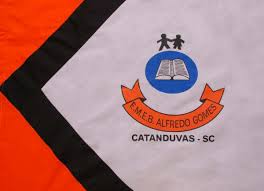 ESCOLA MUNICIPAL DE EDUCAÇÃO BÁSICA ALFREDO GOMES.DIRETORA: IVÂNIA NORAASSESSORA PEDAGÓGICA: SIMONE ANDRÉA CARL.ASSESSORA TÉCNICA ADM.: TANIA N. DE ÁVILA.PROFESSORA: BRUNA MAGNABOSCODISCIPLINA: EDUCAÇÃO FÍSICACATANDUVAS – SCANO 2021  - TURMA 3 ANO 